Департамент образования и науки Брянской областиГосударственное автономное учреждение «Брянский региональный центр обработки информации»Отчёт для сайтао результатах Всероссийских проверочных работ учащихся 5-х классовна территории Брянской области в апреле 2019 года г. Брянск2019 г.ОТЧЁТ О РЕЗУЛЬТАТАХ ВСЕРОССИЙСКИХ ПРОВЕРОЧНЫХ РАБОТ УЧАЩИХСЯ 5-Х КЛАССОВ НА ТЕРРИТОРИИ БРЯНСКОЙ ОБЛАСТИ В АПРЕЛЕ 2019 ГОДАСоставители:Мисникова Е.Е. - директор ГАУ БРЦОИСащенко Л.В. - заместитель директора ГАУ БРЦОИЕлисеева Т.В. - начальник отдела мониторинга и аналитики ГАУ БРЦОИ Грачева Н.А. - начальник отдела аттестации педагогических работников ГАУ БРЦОИКотова И.С. - методист ГАУ БРЦОИЛугинина М.В. - методист ГАУ БРЦОИМагурина  Е.Н. - методист ГАУ БРЦОИМилюкова Н.Н. - методист ГАУ БРЦОИФилина М.А. - методист ГАУ БРЦОИСиволоб Н.В. - методист ГАУ БРЦОИВ сборнике представлены обобщённые статистические отчёты результатов проведения Всероссийских проверочных работ по учебным предметам "Русский язык", "Математика", "История", "Биология" в 5-х классах общеобразовательных организаций Брянской области в апреле 2019 года и в сравнении с 2017, 2018 годами при проведении ВПР в 4-х классах по  учебным предметам "Русский язык", "Математика", "Окружающий мир".В 2019 году внесены изменения в учебный предмет "Биология". Во-первых, в 2 раза увеличилось количество заданий с развеонутым ответом (вместо 2 заданий стало 4). Во-вторых, изменилась разбалловка за выполнение заданий 5 (с 2 баллов до 3) и 6 (с 6 баллов до 4). Вследствие этого уменьшилось общее количество баллов за выполнение всех заданий с 28 до 27 баллов.Результаты ВПР по-прежнему могут быть использованы образовательными организациями для оценки уровня подготовки обучающихся по итогам окончания основных этапов обучения, совершенствования методики преподавания учебных предметов в начальной школе, для муниципальных и региональных органов исполнительной власти, осуществляющих государственное управление в сфере образования, в том числе анализ текущего состояния муниципальных и региональных систем образования и формирования программ их развития, а также полезны родителям для определения образовательной траектории их детей.Не предусмотрено использование результатов ВПР для оценки деятельности образовательных органиазций, учителей, муниципальных и региональных органов исполнительной власти, осуществляющих государственное управление в сфере образования.В соответствии с приказом Федеральной службы по надзору в сфере образования и науки (далее - Рособрнадзор) от 29.01.2019 г. №84 "О проведении Федеральной службой по надзору в сфере образования и науки мониторинга качества подготовки обучающихся общеобразовательных организаций в 2019 году" (в редакции приказа Рособрнадзора от 07.02.2019 №104), письмом Министерства просвещения Российской Федерации от 25.01.2019 г. №ОВ-56/04 и письмом Федеральной службы по надзору в сфере образования и науки от 25.01.2019 г. №01-48/13-01 ( с дополнением от 06.02.2019 г. №ОВ-127/04 и от 06.02.2019 г. №01-68/13-01), приказом департамента образования и науки Брянской области от 20.03.2019 г. №396 "О проведении Всероссийских проверочных работ в 4-х, 5-х, 6-х, 7-х и 11-х классах образовательных организаций Брянской области в апреле 2019 года", а также в целях реализации Комплекса мер, направленных на систематическое обновление содержания общего образования на основе результатов мониторинговых исследований и с учетом современных достижений науки и технологий, изменений запросов обучающихся и общества, ориентированности на применение знаний, умений и навыков в реальных жизненных условиях, с 16 по 25 апреля 2019 года на территории Брянской области проведены в штатном режиме Всероссийские проверочные работы в 5-х классах общеобразовательных организаций по учебным предметам "Русский язык", "Математика", "История", "Биология".ВПР проводятся общеобразовательной организацией самостоятельно, с использованием единых вариантов заданий для всей Российской Федерации, разрабатываемых на федеральном уровне,что даёт возможность оценить учебные результаты обучающихся по единым критериям.Назначение ВПР - оценить уровень общеобразовательной подготовки учащихся 5 класса в соответствии с требованиями ФГОС. ВПР позволяют осуществить диагностику достижения предметных и метапредметных результатов, в том числе уровня сформированности универсальных учебных действий (УУД) и овладения межпредметными понятиями.В 2018 году в материалы обработки результатов выполнения ВПР введены показатели "Гистограмма соответствия отметок по учебному предмету за выполненную работу и отметок по журналу", а также "Отметки о наличии рисков", что повышает уровень объективности проведения ВПР в ОО.Информация, представленная в данном сборнике, подготовлена специалистами ГАУ БРЦОИ на основании материалов портала сопровождения ВПР.Оглавление1.	РУССКИЙ ЯЗЫК	61.1.	Сводные статистические отчеты по проведению ВПР по русскому языку на территории Брянской области в апреле 2019 года	6Статистика по отметкам по русскому языку	6Распределение первичных баллов по русскому языку	8Выполнение заданий по русскому языку группами учащихся (в % от числа участников)	91.2.	Описание проверочной работы по русскому языку	10Структура варианта проверочной работы	10Типы заданий, сценарии выполнения заданий	10Система оценивания выполнения отдельных заданий и проверочной работы в целом	111.3.	Достижение планируемых результатов по русскому языку в соответствии с ПООП НОО и ФГОС	122.	МАТЕМАТИКА	142.1.	Сводные статистические отчеты по проведению ВПР по математике на территории Брянской области в апреле 2019 года	14Статистика по отметкам	14Распределение первичных баллов по математике	16Выполнение заданий по математике группами учащихся (в % от числа участников)	172.2.	Описание проверочной работы по математике	18Структура варианта проверочной работы	18Распределение заданий варианта проверочной работы по содержанию, проверяемым умениям и видам деятельности	18Система оценивания выполнения отдельных заданий и проверочной работы в целом	182.3.	Достижение планируемых результатов по математике в соответствии с ПООП НОО и ФГОС	193. БИОЛОГИЯ	213.1. Сводные статистические отчеты по проведению ВПР по биологии на территории Брянской области в апреле 2019 года	21Статистика по отметкам	21Распределение первичных баллов по биологии	23Выполнение заданий по биологии группами учащихся (в % от числа участников)	243.2. Описание проверочной работы по биологии	25Структура варианта проверочной работы	25Типы заданий, сценарии выполнения заданий	25Система оценивания выполнения отдельных заданий и работы в целом	253.3. Достижение планируемых результатов по биологии в соответствии с ПООП НОО и ФГОС	264. ИСТОРИЯ	284.1 Сводные статистические отчеты по проведению ВПР по истории на территории Брянской области в апреле 2019 года	28Статистика по отметкам по истории	28Распределение первичных баллов по истории	30Выполнение заданий по истории группами учащихся (в % от числа участников)	314.2. Описание проверочной работы по истории	32Структура варианта проверочной работы	32Типы заданий, сценарии выполнения заданий	32Система оценивания выполнения отдельных заданий и работы в целом	324.3. Достижение планируемых результатов по истории в соответствии с ПООП НОО и ФГОС	33РУССКИЙ ЯЗЫК Сводные статистические отчеты по проведению ВПР по русскому языку на территории Брянской области в апреле 2019 годаСтатистика по отметкам по русскому языкуОбщая гистограмма отметок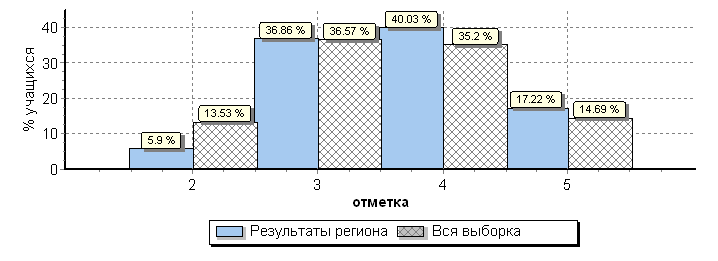 Распределение отметок по вариантамГистограмма соответствия отметок по русскому языку за выполненную работу и отметок по журналу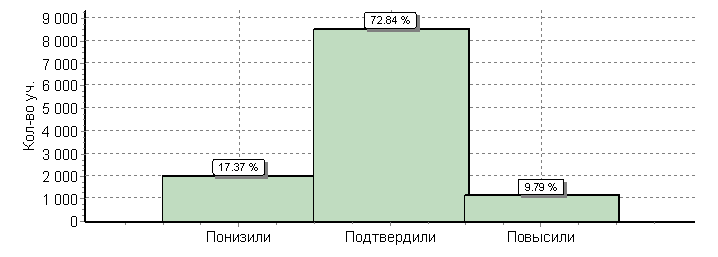 Распределение первичных баллов по русскому языкуОбщая гистограмма первичных баллов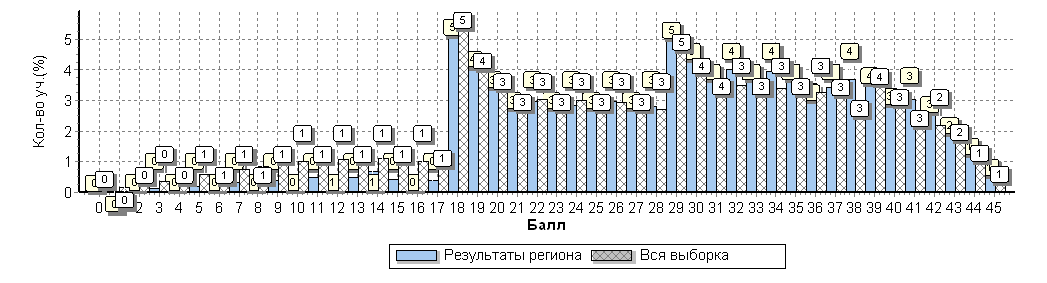 Распределение первичных баллов по вариантамВыполнение заданий по русскому языку группами учащихся (в % от числа участников)	Средний % выполнения заданий группами учащихся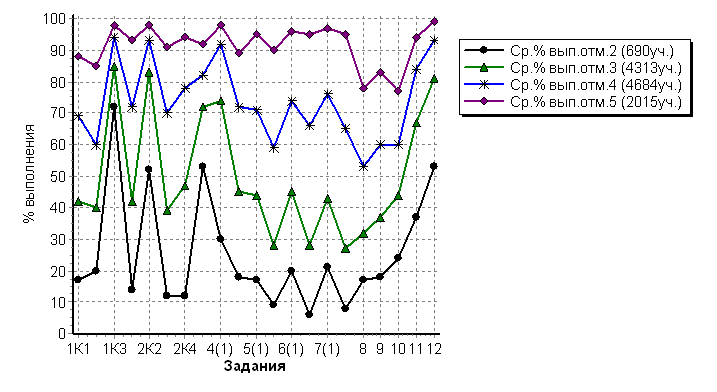 Описание проверочной работы по русскому языкуСтруктура варианта проверочной работыВариант проверочной работы содержит 12 заданий, в том числе 5 заданий к приведенному тексту для чтения. Задания 1–9 предполагают запись развернутого ответа, задания 10–12 - краткого ответа в виде слова (сочетания слов). Типы заданий, сценарии выполнения заданийЗадания проверочной работы направлены на выявление уровня владения обучающимися предметными правописными нормами современного русского литературного языка (орфографическими и правописными) и учебно-языковыми аналитическими умениями фонетического, морфемного, морфологического и синтаксического разборов, а также регулятивными и познавательными универсальными учебными действиями. Задание 1 проверяет традиционное правописное умение обучающихся правильно списывать осложненный пропусками орфограмм и пунктограмм текст, соблюдая при письме изученные орфографические и пунктуационные правила. Успешное выполнение задания предусматривает сформированный навык чтения (адекватное зрительное восприятие информации, содержащейся в предъявляемом деформированном тексте) как одного из видов речевой деятельности. Наряду с предметными умениями проверяется сформированность регулятивных универсальных учебных действий (адекватно самостоятельно оценивать правильность выполнения действия и вносить необходимые коррективы). Задание 2 предполагает знание признаков основных языковых единиц и нацелено на выявление уровня владения обучающимися базовыми учебно- языковыми аналитическими умениями:- фонетический разбор направлен на проверку предметного учебно-языкового аналитического умения обучающихся проводить фонетический анализ слова;- морфемный разбор – на проверку предметного учебно-языкового аналитического умения обучающихся делить слова на морфемы на основе смыслового, грамматического и словообразовательного анализа слова;- морфологический разбор – на выявление уровня предметного учебно-языкового аналитического умения анализировать слово с точки зрения его принадлежности к той или иной части речи, умения определять морфологические признаки и синтаксическую роль данного слова в качестве части речи;- синтаксический разбор − на выявление уровня предметного учебно- языкового аналитического умения анализировать различные виды предложений с точки зрения их структурной и смысловой организации, функциональной предназначенности. Помимо предметных умений задание предполагает проверку регулятивных (адекватно самостоятельно оценивать правильность выполнения действия и вносить необходимые коррективы), познавательных (осуществлять логическую операцию установления родо-видовых отношений; осуществлять сравнение, классификацию; преобразовывать информацию, используя транскрипцию при фонетическом разборе слова, схему структуры слова) универсальных учебных действий. Задание 3 нацелено на проверку умения распознавать правильную орфоэпическую норму современного русского литературного языка, вместе с тем оно способствует проверке коммуникативного универсального учебного действия (владеть устной речью). В задании 4 проверяется предметное учебно-языковое умение опознавать самостоятельные части речи и их формы, служебные части речи в указанном предложении, определять отсутствующие в указанном предложении изученные части речи; познавательные (осуществлять классификацию) универсальные учебные действия.Задания 5, 6 и 7 проверяют ряд предметных умений: учебно-языковое опознавательное умение обучающихся (опознавать прямую речь и слова автора, обращение, сложное предложение); умение применять синтаксическое знание в практике правописания; пунктуационное умение соблюдать пунктуационные нормы в процессе письма; объяснять выбор написания (6, 7 задания), в том числе − с помощью графической схемы (задание 5); а также универсальные учебные действия: регулятивные (осуществлять актуальный контроль на уровне произвольного внимания), познавательные (преобразовывать предложение в графическую схему). В задании 8 на основании адекватного понимания обучающимися письменно предъявляемой текстовой информации, ориентирования в содержании текста, владения изучающим видом чтения (познавательные и коммуникативные универсальные учебные действия), проверяются предметные коммуникативные умения распознавать и адекватно формулировать основную мысль текста в письменной форме (правописные умения), соблюдая нормы построения предложения и словоупотребления. Задание 9 предполагает ориентирование в содержании текста, понимание его целостного смысла, нахождение в тексте требуемой информации, подтверждения выдвинутых тезисов (познавательные универсальные учебные действия), на основе которых выявляется способность обучающихся строить речевое высказывание в письменной форме (правописные умения), соблюдая нормы построения предложения и словоупотребления. Задание 10 также предполагает ориентирование в содержании текста, понимание его целостного смысла, нахождение в тексте требуемой информации (познавательные универсальные учебные действия), проверку предметного коммуникативного умения опознавать функционально-смысловые типы речи, представленные в тексте. Задание 11 выявляет уровень предметного учебно-языкового опознавательного умения обучающихся распознавать конкретное слово по его лексическому значению с опорой на указанный в задании контекст; предполагается ориентирование в содержании контекста, нахождение в контексте требуемой информации (познавательные универсальные учебные действия). В задании 12 проверяется предметное учебно-языковое умение находить к слову антоним с опорой на указанный в задании контекст; предполагается ориентирование в содержании контекста, нахождение в контексте требуемой информации (познавательные универсальные учебные действия). На выполнение проверочной работы по русскому языку дается 60 минут.Система оценивания выполнения отдельных заданий и проверочной работы в целомПравильно выполненная работа оценивается 45 баллами.Выполнение задания 1 оценивается по трем критериям от 0 до 9 баллов.Ответ на задание 2 оценивается от 0 до 12 баллов.Ответ на каждое из заданий 3, 8, 9 оценивается от 0 до 2 баллов.Ответ на каждое из заданий 6 и 7 оценивается от 0 до 3 баллов.Ответ на задание 4 оценивается от 0 до 5 баллов, на задание 5 - от 0 до 4 баллов.Правильный ответ на каждое из заданий 10-12 оценивается 1 баллом.Рекомендации по переводу первичных баллов отметки по пятибалльной шкалеДостижение планируемых результатов по русскому языку в соответствии с ПООП НОО и ФГОСМАТЕМАТИКАСводные статистические отчеты по проведению ВПР по математике на территории Брянской области в апреле 2019 годаСтатистика по отметкамОбщая гистограмма отметок по математике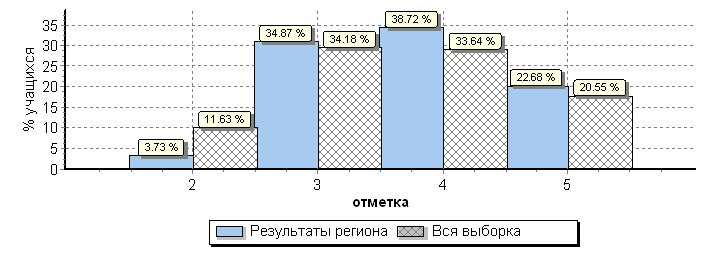 Распределение отметок по вариантамН/П - без отметок, так как в данных ОО не были пройдены некоторые темыГистограмма соответствия отметок по математике за выполненную работу и отметок по журналу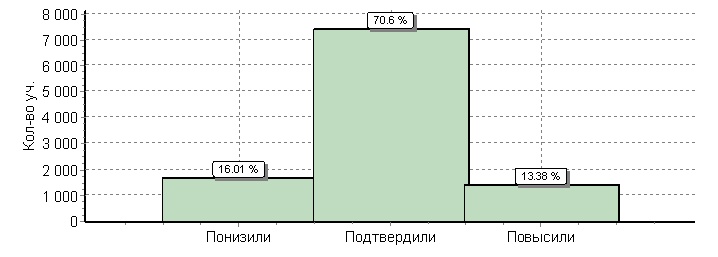 Распределение первичных баллов по математикеОбщая гистограмма первичных баллов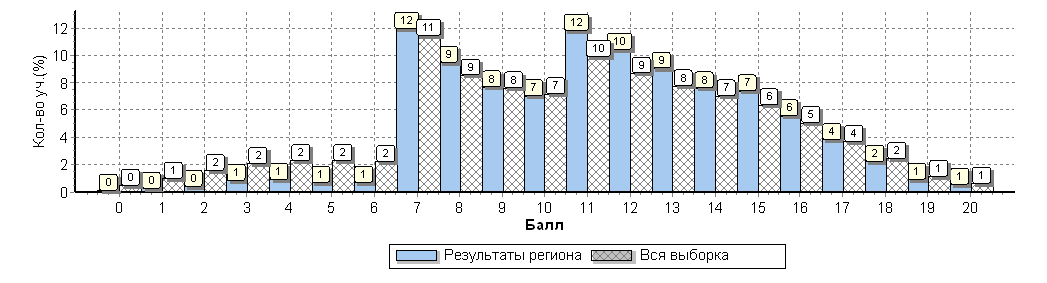 Распределение первичных баллов по вариантамВыполнение заданий по математике группами учащихся (в % от числа участников)Средний % выполнения заданий группами учащихся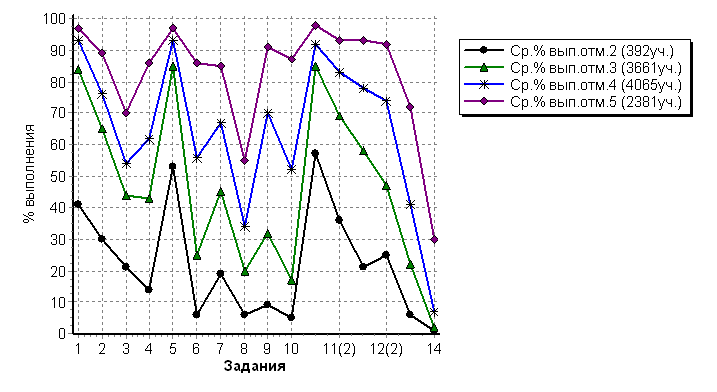 Описание проверочной работы по математикеСтруктура варианта проверочной работыРабота содержит 14 заданий.В заданиях 1-5, 7, 8, 11, 12 (пункт 1), 13 необходимо записать только ответ.В задании 12 (пункт 2) нужно изобразить требуемые элементы рисунка.В заданиях 6, 9, 10, 14 требуется записать решение и ответ.Распределение заданий варианта проверочной работы по содержанию, проверяемым умениям и видам деятельностиВ заданиях 1-3 проверяется владение понятиями «делимость чисел», «обыкновенная дробь», «десятичная дробь».В задании 4 проверяется умение находить часть числа и число по его части.Заданием 5 контролируется умение находить неизвестный компонент арифметического действия.В заданиях 6-8 проверяются умения решать текстовые задачи на движение, работу, проценты и задачи практического содержания.В задании 9 проверяется умение находить значение арифметического выражения с натуральными числами, содержащего скобки.Заданием 10 контролируется умение применять полученные знания для решения задач практического характера. Выполнение данного задания требует построения алгоритма решения и реализации построенного алгоритма.В задании 11 проверяется умение извлекать информацию, представленную в таблицах, на диаграммах.Задание 12 направлено на проверку умения применять геометрические представления при решении практических задач, а также на проверку навыков геометрических построений.Заданием 13 проверяется развитие пространственных представлений.Задание 14 является заданием повышенного уровня сложности и направлено на проверку логического мышления, умения проводить математические рассуждения.Успешное выполнение обучающимися заданий 13 и 14 в совокупности с высокими результатами по остальным заданиям свидетельствует о целесообразности построения индивидуальных образовательных траекторий для обучающихся в целях развития их математических способностей. На выполнение проверочной работы по математике дается 60 минут.Система оценивания выполнения отдельных заданий и проверочной работы в целомКаждое верно выполненное задание 1-5, 7, 8, 11 (пункт 1), 11 (пункт 2), 12 (пункт 1), 12 (пункт 2), 13 оценивается 1 баллом. Задание считается выполненным верно, если ученик дал верный ответ: записал правильное число, правильную величину, изобразил правильный рисунок.Выполнение заданий 6, 9, 10, 14 оценивается от 0 до 2 баллов.Рекомендации по переводу первичных баллов отметки по пятибалльной шкалеДостижение планируемых результатов по математике в соответствии с ПООП НОО и ФГОС3. БИОЛОГИЯ3.1. Сводные статистические отчеты по проведению ВПР по биологии на территории Брянской области в апреле 2019 годаСтатистика по отметкамОбщая гистограмма отметок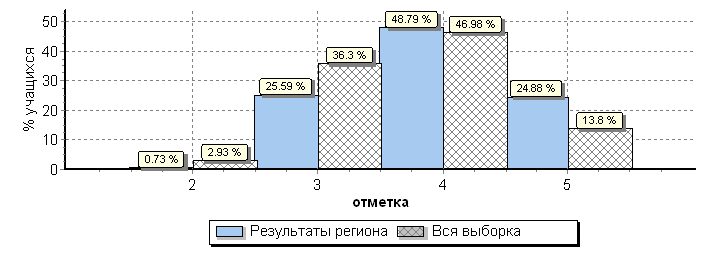 Распределение отметок по вариантамН/П - без отметок, так как в данных ОО не были пройдены некоторые темыГистограмма соответствия отметок за выполненную работу и отметок по журналу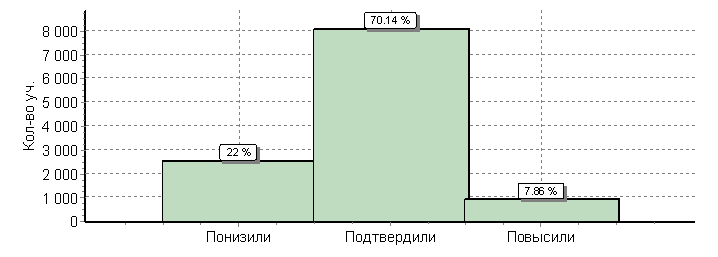 *В гистограмме приведены данные только по тем участникам, для которых введены  отметки 
"Отм." -  отметка за выполненную работу
"Отм.по журналу" - отметка участника за предыдущую четверть/триместрРаспределение первичных баллов по биологииОбщая гистограмма первичных баллов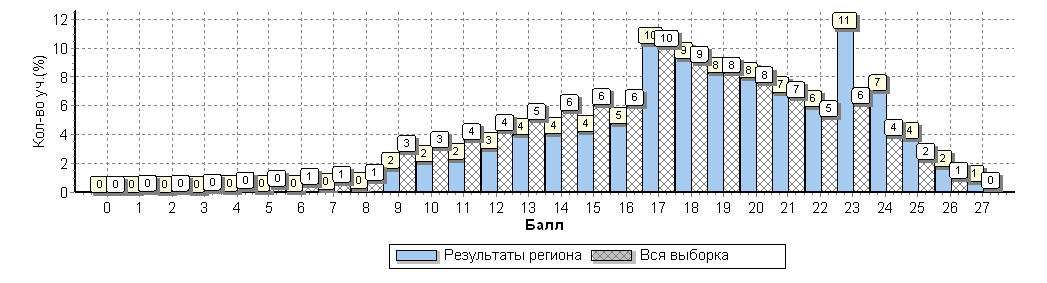 Распределение первичных баллов по вариантамВыполнение заданий по биологии группами учащихся (в % от числа участников)Средний % выполнения заданий группами учащихся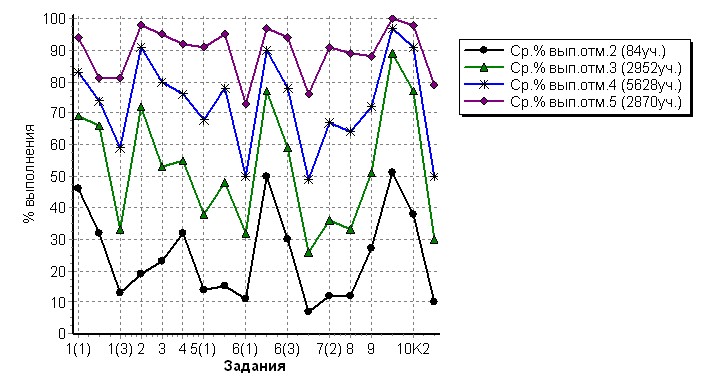 3.2. Описание проверочной работы по биологииСтруктура варианта проверочной работыВариант проверочной работы состоит из 10 заданий, которые различаются по содержанию и проверяемым требованиям.Задания 1, 3, 4, 6, 7, 9, 10 основаны на изображениях конкретных объектов, статистических таблицах и требуют анализа изображений и статистических данных, характеристики объектов по предложенному плану, классификации и/или систематизации объектов по определенному признаку, применения биологических знаний при решении практических задач. В задании 5 требуется классифицировать растения (5.1), по разным основаниям, а далее восстановить последовательность этапов выполнения определенных действий (5.2), например посадки растения и животных по природным зонам. Задание 8 проверяет умение распределять растения и животных по природным зонам. Задание 10 проверяет связь учебного курса биологии с выбором будущих профессий.Типы заданий, сценарии выполнения заданийЗадание 1 направлено на выявление уровня овладения умениями выделять существенные признаки биологических объектов. Первая часть задания проверяет умение обучающихся определять на рисунке основные части (органы, системы органов) биологического объекта. Вторая часть задания требует соотнести части объекта с выполняемой функцией. Задание 2 проверяет умение использовать важнейшие признаки живого для объяснения того или иного природного явления. Задание 3 проверяет умение сравнивать биологические объекты с их моделями в целях составления описания по заданному алгоритму на примере описания листьев разных видов растений и пород собак. Задание 4 проверяет знание клеточных структур или знание устройства оптических приборов, например микроскопа. Задание 5 проверяет умение работать с биологическим объектом, например, классифицировать растения по разным экологическим особенностям, а так же при посадке культурных растений. Задание 6 предполагает работу с табличным материалом. Первая часть задания проверяет умение обучающихся анализировать статистические данные. Вторая часть задания проверяет знание биологических объектов, представленных в таблице и, умение определять их по внешнему виду. Третья часть задания выявляет понимание обучающимися сферы практического использования в деятельности человека биологических объектов, представленных в таблице. Задание 7 проверяет умение анализировать текст биологического содержания на предмет выявления в нем необходимой информации. Вторая часть задания проверяет умение делать сравнительное описание двух объектов по заданному плану. Задание 8 проверяет умение находить недостающую информацию для описания важнейших природных зон. Задание 9 проверяет понимание обучающимися схематического изображения правил природопользования и техники безопасности при работе в биологической лаборатории и способность объяснить необходимость соблюдения этих правил. При выполнении задания 10 обучающиеся анализируют профессии, связанные с применением биологических знаний. Задания 1.3, 9 и 10 требуют развернутых ответов.На выполнение проверочной работы по учебному предмету «Биология» дается 45 минут.При проведении работы разрешается использовать линейку и карандаш.Система оценивания выполнения отдельных заданий и работы в целомПравильно выполненная работа оценивается 27 баллами.Полный правильный ответ на задание 1 оценивается в 5 баллов: часть 1.1 и 1.3 – 2 балла (в соответствии с критериями), часть 1.2 – 1 балл. Правильный ответ на каждое из заданий 2 и 4 оценивается в 1 балл. Полный правильный ответ на задание 3 оценивается в 2 балла, 1 балл ставится, если допущена одна ошибка. Правильный ответ на задание 5 оценивается в 3 балла; часть 5.1 – 1 баллом, часть 5.2 – 3 баллами, 1 балл ставится, если в ответе переставлены местами две цифры. Полный правильный ответ на задание 6 оценивается в 4 балла: часть 6.1 оценивается 2 баллами в соответствии с критериями, каждая из частей 6.2 и 6.3 оценивается 1 баллом. Полный правильный ответ на задание 7 оценивается в 4 балла: часть 7.1 оценивается в 2 балла, 1 балл ставится, если допущена одна ошибка; часть 7.2 – 2 балла в соответствии с критериями. Правильный ответ на задание 8 оценивается в 2 балла, 1 балл ставится, если допущена одна ошибка. Правильный ответ на задание 9 оценивается в 2 балла в соответствии с критериями. Полный правильный ответ на задание 10 оценивается в 3 балла в соответствии с критериями.Рекомендации по переводу первичных баллов отметки по пятибалльной шкале3.3. Достижение планируемых результатов по биологии в соответствии с ПООП НОО и ФГОС4. ИСТОРИЯ4.1 Сводные статистические отчеты по проведению ВПР по истории на территории Брянской области в апреле 2019 годаСтатистика по отметкам по историиОбщая гистограмма отметок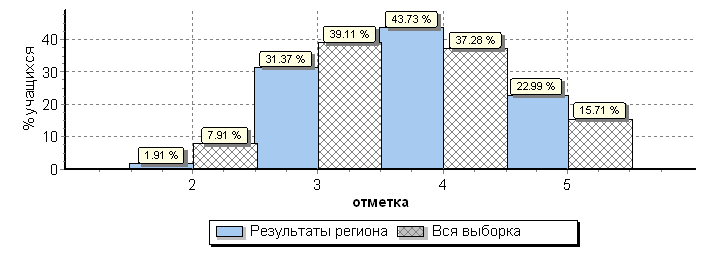 Распределение отметок по вариантамГистограмма соответствия отметок за выполненную работу и отметок по журналу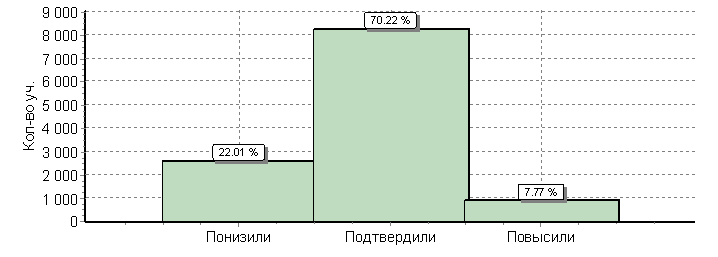 Распределение первичных баллов по историиОбщая гистограмма первичных баллов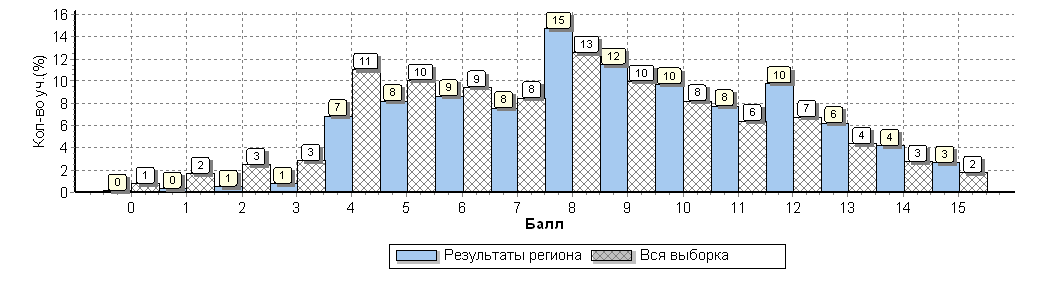 Распределение первичных баллов по вариантамВыполнение заданий по истории группами учащихся (в % от числа участников)Средний % выполнения заданий группами учащихся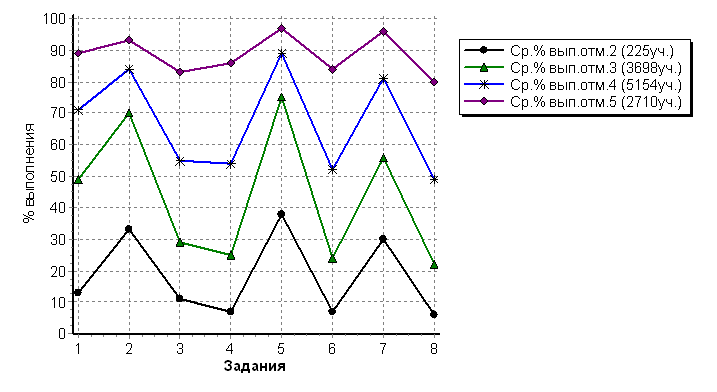 4.2. Описание проверочной работы по историиСтруктура варианта проверочной работыРабота состоит из 8 заданий. Ответом к каждому из заданий 1 и 2 является цифра или последовательность цифр.Задания 3-4 и 6-8 предполагают развёрнутый ответ.Задание 5 предполагает работу с контурной картой.Типы заданий, сценарии выполнения заданийЗадание 1 нацелено на проверку умения работать с иллюстративным материалом: обучающийся должен соотнести изображения памятников культуры с теми странами, где эти памятники были созданы.Задание 2 проверяет умения работать с текстовыми историческими источниками. В задании необходимо определить, с какой из представленных в задании стран непосредственно связан данный исторический источник.Задание 3 является альтернативным. Оно нацелено на проверку знания исторической терминологии и состоит из двух частей. В первой части от обучающегося требуется соотнести выбранную тему (страну) с термином (понятием), который с ней непосредственно связан. Во второй части задания нужно объяснить значение этого термина (понятия).Задание 4 является альтернативным. Задание нацелено на проверку знания исторических фактов и умения излагать исторический материал в виде последовательного связного текста. Оно состоит из двух частей. От обучающегося требуется соотнести выбранную тему (страну) с одним из событий (процессов, явлений), данных в списке. Во второй части задания обучающийся должен привести краткий письменный рассказ об этом событии (явлении, процессе).Задание 5 является альтернативным. Задание нацелено на проверку умения работать с исторической картой. Оно состоит из двух частей. В задании требуется заштриховать на контурной карте один четырёхугольник, образованный градусной сеткой, в котором полностью или частично располагалась выбранная обучающимся страна.Задние 6 проверяет знание причин и следствий и умение формулировать положения, содержащие причинно-следственные связи. В задании требуется объяснить, как природно-климатические условия повлияли на занятия жителей страны, указанной в выбранной обучающимся теме.Задания 7 и 8 проверяют знание истории родного края.Задания 3-6 являются альтернативными: обучающийся должен выбрать одну из предложенных тем и выполнить задания только применительно к этой теме. На выполнение работы отводится 45 минут.Система оценивания выполнения отдельных заданий и работы в целомЗадание 1 считается выполненным верно, если правильно указана последовательность цифр. Правильный ответ на задание 1 оценивается 2 баллами. Если в ответе допущена  одна ошибка ( втом числе написаналишняя цифра или не написана одна необходимая цифра), выставляется 1 балл; если допущено две или более ошибки - 0 баллов.Задание 2 считается выполненным верно, если правильно указана буква. Правильный ответ на задание 2 оценивается 1 баллом.Задания с развёрнутым ответом и задание на работу с контурной картой оцениваются в зависимости от полноты и правильности ответа в соответствии с критериями оценивания.Рекомендации по переводу первичных баллов в отметки по пятибалльной шкале4.3. Достижение планируемых результатов по истории в соответствии с ПООП НОО и ФГОСАТЕКоличество участниковРаспределение групп баллов в %Распределение групп баллов в %Распределение групп баллов в %Распределение групп баллов в %АТЕКоличество участников«2»«3»«4»«5»Брянская область117025.936.94017.2Участники ВПР по России140849913.536.635.214.7АТЕКоличество участников ВПРКоличество участников ВПРРаспределение групп баллов в %Распределение групп баллов в %Распределение групп баллов в %Распределение групп баллов в %Распределение групп баллов в %Распределение групп баллов в %Распределение групп баллов в %Распределение групп баллов в %АТЕКоличество участников ВПРКоличество участников ВПР«2»«2»«3»«3»«4»«4»«5»«5»АТЕ4 класс2018 год5 класс2019 год4 класс2018 год5 класс2019 год4 класс2018 год5 класс2019 год4 класс2018 год5 класс2019 год4 класс2018 год5 класс2019 годБрянская область12022117022.55.927.136.9484022.417.2Россия145455614084994.613.525.136.646.835.223.514.7АТЕКоличество участников ВПРКоличество участников ВПРРаспределение групп баллов в %Распределение групп баллов в %Распределение групп баллов в %Распределение групп баллов в %Распределение групп баллов в %Распределение групп баллов в %Распределение групп баллов в %Распределение групп баллов в %АТЕКоличество участников ВПРКоличество участников ВПР«2»«2»«3»«3»«4»«4»«5»«5»АТЕ5 класс2018 год5 класс2019 год5 класс2018 год5 класс2019 год5 класс2018 год5 класс2019 год5 класс2018 год5 класс2019 год5 класс2018 год5 класс2019 годБрянская область10753117026.35.940.836.940.24012.717.2Россия132276314084991513.539.736.63435.211.314.7Вариант«2»«3»«4»«5»Количество участников136122622447106961392329205122379465563Комплект69043134684201511702СоответствиеКол-во уч-ков%Понизили (Отметка < Отметка по журналу)203217Подтвердили (Отметка = Отметка по журналу)852373Повысили (Отметка > Отметка по журналу)114610Всего*:11701100*В гистограмме приведены данные только по тем участникам, для которых введены  отметки "Отм." -  отметка за выполненную работу"Отм.по журналу" - отметка участника за предыдущую четверть/триместрВариант0123456789101112131415161718192021222324252627282930313233343536373839404142434445Кол-воуч-ков132561416111817182430393453232523316263223179187184164217175176178315296222234236233237220227227206213192161153816361392341010817211726242926242827322328521718719116517317316117517015427625022224021023322219917820721116416714313394345563Комплект3591624242839344448596558815057466014804103703523573373783503463325915464444744464664594194054344173773593042861759711702АТЕКол-во уч-ков1K11K21K32K12K22K32K434(1)4(2)5(1)5(2)6(1)6(2)7(1)7(2)89101112АТЕКол-во уч-ков432333323222212122111Россия1408499575489568250567676555947615258484651497084Брянская область11702605590618859667983626250645364534753557787Ср. % вып. уч. гр. баллов "2"690172072145212125330181792062181718243753Ср. % вып. уч. гр. баллов "3"4313424085428339477274454428452843273237446781Ср. % вып. уч. гр. баллов "4"4684696094729370788292727159746676655360608493Ср. % вып. уч. гр. баллов "5"2015888598939891949298899590969597957883779499Отметка по пятибалльной шкале«2»«3»«4»«5»Первичные баллы0-1718-2829-3839-45№Блоки ПООП НООвыпускник научится /получит возможность научиться или проверяемые требования (умения) в соответствии с ФГОСМакс. баллСредний % выполненияСредний % выполнения№Блоки ПООП НООвыпускник научится /получит возможность научиться или проверяемые требования (умения) в соответствии с ФГОСМакс. баллБрянская областьРоссия11702 уч.1408499 уч.1К1Совершенствование видов речевой деятельности (чтения, письма), обеспечивающих эффективное овладение разными учебными предметами; овладение основными нормами литературного языка (орфографическими, пунктуационными); стремление к речевому самосовершенствованию.Соблюдать основные языковые нормы в письменной речи; редактировать письменные тексты разных стилей и жанров с соблюдением норм современного русского литературного языка.460571К2Совершенствование видов речевой деятельности (чтения, письма), обеспечивающих эффективное овладение разными учебными предметами; овладение основными нормами литературного языка (орфографическими, пунктуационными); стремление к речевому самосовершенствованию.Соблюдать основные языковые нормы в письменной речи; редактировать письменные тексты разных стилей и жанров с соблюдением норм современного русского литературного языка.355541К3Совершенствование видов речевой деятельности (чтения, письма), обеспечивающих эффективное овладение разными учебными предметами; овладение основными нормами литературного языка (орфографическими, пунктуационными); стремление к речевому самосовершенствованию.Соблюдать основные языковые нормы в письменной речи; редактировать письменные тексты разных стилей и жанров с соблюдением норм современного русского литературного языка.290892К1Расширение и систематизация научных знаний о языке; осознание взаимосвязи его уровней и единиц; освоение базовых понятий лингвистики, основных единиц и грамматических категорийязыка; формирование навыков проведения различных видов анализа слова (фонетического, морфемного, словообразовательного, лексического, морфологического),синтаксического анализа словосочетания и предложения. Проводить фонетический анализ слова; проводить морфемный анализ слов;проводить морфологический анализ слова; проводить синтаксический анализ словосочетания и предложения.361562К2Расширение и систематизация научных знаний о языке; осознание взаимосвязи его уровней и единиц; освоение базовых понятий лингвистики, основных единиц и грамматических категорийязыка; формирование навыков проведения различных видов анализа слова (фонетического, морфемного, словообразовательного, лексического, морфологического),синтаксического анализа словосочетания и предложения. Проводить фонетический анализ слова; проводить морфемный анализ слов;проводить морфологический анализ слова; проводить синтаксический анализ словосочетания и предложения.388822К3Расширение и систематизация научных знаний о языке; осознание взаимосвязи его уровней и единиц; освоение базовых понятий лингвистики, основных единиц и грамматических категорийязыка; формирование навыков проведения различных видов анализа слова (фонетического, морфемного, словообразовательного, лексического, морфологического),синтаксического анализа словосочетания и предложения. Проводить фонетический анализ слова; проводить морфемный анализ слов;проводить морфологический анализ слова; проводить синтаксический анализ словосочетания и предложения.359502К4Расширение и систематизация научных знаний о языке; осознание взаимосвязи его уровней и единиц; освоение базовых понятий лингвистики, основных единиц и грамматических категорийязыка; формирование навыков проведения различных видов анализа слова (фонетического, морфемного, словообразовательного, лексического, морфологического),синтаксического анализа словосочетания и предложения. Проводить фонетический анализ слова; проводить морфемный анализ слов;проводить морфологический анализ слова; проводить синтаксический анализ словосочетания и предложения.366563Совершенствование видов речевой деятельности (чтения, говорения), обеспечивающих эффективное овладение разными учебными предметами и взаимодействие с окружающими людьми; овладение основными нормами литературного языка (орфоэпическими). Проводить орфоэпический анализ слова; определять место ударного слога.279764(1)Расширение и систематизация научных знаний о языке; осознание взаимосвязи его уровней и единиц; освоение базовых понятий лингвистики, основных единиц и грамматических категорийязыка. Опознавать самостоятельные части речи и их формы, а также служебные части речи и междометия.383764(2)Расширение и систематизация научных знаний о языке; осознание взаимосвязи его уровней и единиц; освоение базовых понятий лингвистики, основных единиц и грамматических категорийязыка. Опознавать самостоятельные части речи и их формы, а также служебные части речи и междометия.262555(1)Совершенствование видов речевой деятельности (чтения, письма), обеспечивающих эффективное овладение разными учебными предметами и взаимодействие с окружающими людьми; расширение и систематизация научных знаний о языке; осознание взаимосвязи его уровней и единиц; освоение базовых понятий лингвистики, основных единиц и грамматических категорий языка; овладение основными нормами литературного языка (пунктуационными).Анализировать различные виды словосочетаний и предложений с точки зрения их структурно-смысловой организации и функциональных особенностей; соблюдать основные языковые нормы в письменной речи; опираться на грамматико-интонационный анализ при объяснении расстановки знаков препинания в предложении.262595(2)Совершенствование видов речевой деятельности (чтения, письма), обеспечивающих эффективное овладение разными учебными предметами и взаимодействие с окружающими людьми; расширение и систематизация научных знаний о языке; осознание взаимосвязи его уровней и единиц; освоение базовых понятий лингвистики, основных единиц и грамматических категорий языка; овладение основными нормами литературного языка (пунктуационными).Анализировать различные виды словосочетаний и предложений с точки зрения их структурно-смысловой организации и функциональных особенностей; соблюдать основные языковые нормы в письменной речи; опираться на грамматико-интонационный анализ при объяснении расстановки знаков препинания в предложении.250476(1)Совершенствование видов речевой деятельности (чтения, письма), обеспечивающих эффективное овладение разными учебными предметами и взаимодействие с окружающими людьми; расширение и систематизация научных знаний о языке; осознание взаимосвязи его уровней и единиц; освоение базовых понятий лингвистики, основных единиц и грамматических категорий языка; овладение основными нормами литературного языка (пунктуационными). Анализировать различные виды словосочетаний и предложений с точки зрения их структурно-смысловой организации и функциональных особенностей; соблюдать основные языковые нормы в письменной речи; опираться на грамматико-интонационный анализ при объяснении расстановки знаков препинания в предложении.264616(2)Совершенствование видов речевой деятельности (чтения, письма), обеспечивающих эффективное овладение разными учебными предметами и взаимодействие с окружающими людьми; расширение и систематизация научных знаний о языке; осознание взаимосвязи его уровней и единиц; освоение базовых понятий лингвистики, основных единиц и грамматических категорий языка; овладение основными нормами литературного языка (пунктуационными). Анализировать различные виды словосочетаний и предложений с точки зрения их структурно-смысловой организации и функциональных особенностей; соблюдать основные языковые нормы в письменной речи; опираться на грамматико-интонационный анализ при объяснении расстановки знаков препинания в предложении.153527(1)Совершенствование видов речевой деятельности (чтения, письма), обеспечивающих эффективное овладение разными учебными предметами и взаимодействие с окружающими людьми; расширение и систематизация научных знаний о языке; осознание взаимосвязи его уровней и единиц; освоение базовых понятий лингвистики, основных единиц и грамматических категорий языка; овладение основными нормами литературного языка (пунктуационными). Анализировать различные виды словосочетаний и предложений с точки зрения их структурно-смысловой организации и функциональных особенностей; соблюдать основные языковые нормы в письменной речи; опираться на грамматико-интонационный анализ при объяснении расстановки знаков препинания в предложении.264587(2)Совершенствование видов речевой деятельности (чтения, письма), обеспечивающих эффективное овладение разными учебными предметами и взаимодействие с окружающими людьми; расширение и систематизация научных знаний о языке; осознание взаимосвязи его уровней и единиц; освоение базовых понятий лингвистики, основных единиц и грамматических категорий языка; овладение основными нормами литературного языка (пунктуационными). Анализировать различные виды словосочетаний и предложений с точки зрения их структурно-смысловой организации и функциональных особенностей; соблюдать основные языковые нормы в письменной речи; опираться на грамматико-интонационный анализ при объяснении расстановки знаков препинания в предложении.153488Совершенствование видов речевой деятельности (чтения), обеспечивающих эффективное овладение разными учебными предметами; формирование навыков проведения многоаспектного анализа текста; овладение основными стилистическими ресурсами лексики и фразеологии языка, основными нормами литературного языка; приобретение опыта их использования в речевой практике при создании письменных высказываний. Владеть навыками различных видов чтения (изучающим, ознакомительным, просмотровым) и информационной переработки прочитанного материала; адекватно понимать тексты различных функционально-смысловых типов речи и функциональных разновидностей языка; анализировать текст с точки зрения его темы, цели, основной мысли, основной и дополнительной информации.247469Совершенствование видов речевой деятельности (чтения), обеспечивающих эффективное овладение разными учебными предметами; формирование навыков проведения многоаспектного анализа текста; овладение основными стилистическими ресурсами лексики и фразеологии языка, основными нормами литературного языка; приобретение опыта их использования в речевой практике при создании письменных высказываний. Владеть навыками различных видов чтения (изучающим, ознакомительным, просмотровым) и информационной переработки прочитанного материала; адекватно понимать тексты различных функционально-смысловых типов речи и функциональных разновидностей языка; анализировать текст с точки зрения его темы, цели, основной мысли, основной и дополнительной информации.2535110Совершенствование видов речевой деятельности (чтения), обеспечивающих эффективное овладение разными учебными предметами; расширение и систематизация научных знаний о языке; осознание взаимосвязи его уровней и единиц; освоение базовых понятий лингвистики, основных единиц и грамматических категорий языка; формирование навыков проведения многоаспектного анализа текста; овладение основными стилистическими ресурсами лексики и фразеологии языка, основными нормами литературного языка; приобретение опыта их использования в речевой практике при создании письменных высказываний. Владеть навыками различных видов чтения (изучающим, ознакомительным, просмотровым) и информационной переработки прочитанного материала; адекватно понимать тексты различных функционально-смысловых типов речи и функциональных разновидностей языка; анализировать текст с точки зрения его принадлежности к функционально-смысловому типу речи и функциональной разновидности языка.1554911Совершенствование видов речевой деятельности (чтения, письма), обеспечивающих эффективное овладение разными учебными предметами и взаимодействие с окружающими людьми в ситуациях формального и неформального межличностного и межкультурного общения; использование коммуникативно-эстетических возможностей русского языка; расширение и систематизацию научных знаний о языке; осознание взаимосвязи его уровней и единиц; освоение базовых понятий лингвистики, основных единиц и грамматических категорий языка; формирование навыков проведения различных видов анализа слова (лексического), а также многоаспектного анализа текста; овладение основными стилистическими ресурсами лексики и фразеологии языка, основными нормами литературного языка. Владеть навыками различных видов чтения (изучающим, ознакомительным, просмотровым) и информационной переработки прочитанного материала; адекватно понимать тексты различных функционально-смысловых типов речи и функциональных разновидностей языка; проводить лексический анализ слова; опознавать лексические средства выразительности.1777012Совершенствование видов речевой деятельности (чтения, письма), обеспечивающих эффективное овладение разными учебными предметами и взаимодействие с окружающими людьми в ситуациях формального и неформального межличностного и межкультурного общения; использование коммуникативно-эстетических возможностей русского языка; расширение и систематизацию научных знаний о языке; осознание взаимосвязи его уровней и единиц; освоение базовых понятий лингвистики, основных единиц и грамматических категорий языка; формирование навыков проведения различных видов анализа слова (лексического), а также многоаспектного анализа текста; овладение основными стилистическими ресурсами лексики и фразеологии языка, основными нормами литературного языка. Владеть навыками различных видов чтения (изучающим, ознакомительным, просмотровым) и информационной переработки прочитанного материала; адекватно понимать тексты различных функционально-смысловых типов речи и функциональных разновидностей языка; проводить лексический анализ слова; опознавать лексические средства выразительности.18784АТЕКоличество участниковРаспределение групп баллов в %Распределение групп баллов в %Распределение групп баллов в %Распределение групп баллов в %АТЕКоличество участников«2»«3»«4»«5»Брянская область118023.734.938.722.7Участники ВПР по России141949811.634.233.620.6АТЕКоличество участников ВПРКоличество участников ВПРРаспределение групп баллов в %Распределение групп баллов в %Распределение групп баллов в %Распределение групп баллов в %Распределение групп баллов в %Распределение групп баллов в %Распределение групп баллов в %Распределение групп баллов в %АТЕКоличество участников ВПРКоличество участников ВПР«2»«2»«3»«3»«4»«4»«5»«5»АТЕ4 класс2018 год5 класс2019 год4 класс2018 год5 класс2019 год4 класс2018 год5 класс2019 год4 класс2018 год5 класс2019 год4 класс2018 год5 класс2019 годБрянская область11452118021.23.722.734.933.538.742.622.7Россия147042914194981.911.62034.230.133.64820.6АТЕКоличество участников ВПРКоличество участников ВПРРаспределение групп баллов в %Распределение групп баллов в %Распределение групп баллов в %Распределение групп баллов в %Распределение групп баллов в %Распределение групп баллов в %Распределение групп баллов в %Распределение групп баллов в %АТЕКоличество участников ВПРКоличество участников ВПР«2»«2»«3»«3»«4»«4»«5»«5»АТЕ5 класс2018 год5 класс2019 год5 класс2018 год5 класс2019 год5 класс2018 год5 класс2019 год5 класс2018 год5 класс2019 год5 класс2018 год5 класс2019 годБрянская область10 814118024.43.734.834.940.738.720.122.7Россия1319648141949812.911.637.734.233.433.616.120.6Вариант«2»«3»«4»«5»н/пКоличество участников1210192321341225676616821821738193111566275634Комплект392366140652381130311802СоответствиеКол-во уч-ков%Понизили (Отметка < Отметка по журналу)168116Подтвердили (Отметка = Отметка по журналу)741171Повысили (Отметка > Отметка по журналу)140513Всего*:10497100*В гистограмме приведены данные только по тем участникам, для которых введены  отметки "Отм." -  отметка за выполненную работу"Отм.по журналу" - отметка участника за предыдущую четверть/триместрВариант01234567891011121314151617181920Количествоучастников110142652575050730581483433746630572466445363236134573361682618274851403868554042539765160749743443329521913259325634Комплект1632531001089088141511219088301397123710699008786584552661166511802АТЕКол-во уч-ков1234567891011(1)11(2)12(1)12(2)1314АТЕКол-во уч-ков1111121122111112Россия141949880556451864753325743887569683610Брянская область1180289745059905062316046907972673910Ср. % вып. уч. гр. баллов "2"39241302114536196955736212561Ср. % вып. уч. гр. баллов "3"36618465444385254520321785695847222Ср. % вып. уч. гр. баллов "4"40659376546293566734705292837874417Ср. % вып. уч. гр. баллов "5"238197897086978685559187989393927230Отметка по пятибалльной шкале«2»«3»«4»«5»Первичные баллы0-67-1011-1415-20№Блоки ПООП НООвыпускник научится /получит возможность научиться или проверяемые требования (умения) в соответствии с ФГОСМакс. балл Средний % выполненияСредний % выполнения№Блоки ПООП НООвыпускник научится /получит возможность научиться или проверяемые требования (умения) в соответствии с ФГОСМакс. балл Брянская областьРоссия11802 уч.1419498 уч.1Развитие представлений о числе и числовых системах от натуральных до действительных чисел. Оперировать на базовом уровне понятием «натуральное число».189802Развитие представлений о числе и числовых системах от натуральных до действительных чисел. Оперировать на базовом уровне понятием «обыкновенная дробь».174553Развитие представлений о числе и числовых системах от натуральных до действительных чисел. Оперировать на базовом уровне понятием «обыкновенная дробь».150644Развитие представлений о числе и числовых системах от натуральных до действительных чисел. Решать задачи на нахождение части числа и числа по его части.159515Овладение приемами выполнения тождественных преобразований выражений. Использовать свойства чисел и правила действий с рациональными числами при выполнении вычислений.190866Умение применять изученные понятия, результаты, методы для решения задач практического характера и задач из смежных дисциплин. Решать задачи разных типов (на работу, на движение), связывающих три величины; выделять эти величины и отношения между ними; знать различие скоростей объекта в стоячей воде, против течения и по течению реки.250477Умение применять изученные понятия, результаты, методы для решения задач практического характера и задач из смежных дисциплин. Решать несложные сюжетные задачи разных типов на все арифметические действия.162538Умение применять изученные понятия, результаты, методы для решения задач практического характера и задач из смежных дисциплин. Находить процент от числа, число по проценту от него; находить процентное отношение двух чисел; находить процентное снижение или процентное повышение величины.131329Овладение навыками письменных вычислений. Использовать свойства чисел и правила действий с рациональными числами при выполнении вычислений / выполнять вычисления, в том числе с использованием приемов рациональных вычислений, обосновывать алгоритмы выполнения действий.2605710Умение применять изученные понятия, результаты, методы для решения задач практического характера и задач из смежных дисциплин. Решать задачи на покупки, решать несложные логические задачи методом рассуждений.2464311(1)Умение извлекать информацию, представленную в таблицах, на диаграммах. Читать информацию, представленную в виде таблицы, диаграммы.1908811(2)Умение извлекать информацию, представленную в таблицах, на диаграммах. Читать информацию, представленную в виде таблицы, диаграммы / извлекать, интерпретировать информацию, представленную в таблицах и на диаграммах, отражающую свойства и характеристики реальных процессов и явлений.1797512(1)Умение применять изученные понятия, результаты, методы для решения задач практического характера и задач из смежных дисциплин. Вычислять расстояния на местности в стандартных ситуациях.1726912(2)Развитие умений моделирования реальных ситуаций на языке геометрии, развитие изобразительных умений. Выполнять простейшие построения и измерения на местности, необходимые в реальной жизни.1676813Развитие пространственных представлений. Оперировать на базовом уровне понятиями: «прямоугольный параллелепипед», «куб», «шар». 1393614Умение проводить логические обоснования, доказательства математических утверждений. Решать простые и сложные задачи разных типов, а также задачи повышенной трудности.21010АТЕКоличество участниковРаспределение групп баллов в %Распределение групп баллов в %Распределение групп баллов в %Распределение групп баллов в %АТЕКоличество участников«2»«3»«4»«5»Брянская область117000.7325.648.824.9Участники ВПР по России14114632.936.34713.8АТЕКоличество участников ВПРКоличество участников ВПРРаспределение групп баллов в %Распределение групп баллов в %Распределение групп баллов в %Распределение групп баллов в %Распределение групп баллов в %Распределение групп баллов в %Распределение групп баллов в %Распределение групп баллов в %АТЕКоличество участников ВПРКоличество участников ВПР«2»«2»«3»«3»«4»«4»«5»«5»АТЕ5 класс2018 год5 класс2019 год5 класс2018 год5 класс2019 год5 класс2018 год5 класс2019 год5 класс2018год5 класс2019 год5 класс2017 год5 класс2018 годБрянская область10559117000.560.7324.625.655.948.818.924.9Россия127168214114632.52.935.436.351.64710.513.8Вариант«2»«3»«4»«5»н/пКоличество участников211281121011121116331732164029781327786055185213102640154188563119235Комплект8429525628287016611700СоответствиеКол-во уч-ков%Понизили (Отметка < Отметка по журналу)253722Подтвердили (Отметка = Отметка по журналу)808770Повысили (Отметка > Отметка по журналу)9068Всего*:11530100Вариант023456789101112131415161718192021222324252627Кол-во уч.2112811210111211161113171215612149514414319727727225829367560650147440434465336919596186055181111176131610110612515518619823226052748246545139734567445124011169563119111115Комплект12312121225301962502683524634714915531205108896892780369013298204352078711700АТЕКол-во уч-ков1(1)1(2)1(3)2345(1)5(2)6(1)6(2)6(3)7(1)7(2)8910K110K210K3АТЕКол-во уч-ков212121122112222111Россия1411463807051796866506962726049595267837846Брянская область11700817357877674657451887749646270968952Ср. % вып. уч. гр. баллов "2"8446321319233214151150307121227513810Ср. % вып. уч. гр. баллов "3"2952696633725355384832775926363351897730Ср. % вып. уч. гр. баллов "4"5628837459918076687850907849676472979150Ср. % вып. уч. гр. баллов "5"28709481819895929195739794769189881009879Отметка по пятибалльной шкале«2»«3»«4»«5»Первичные баллы0 - 89 - 1617 - 2223 - 27№Блоки ПООП НООвыпускник научится / получит возможность научитьсяили проверяемые требования (умения) в соответствии с ФГОСМакс.
баллСредний % выполненияСредний % выполнения№Блоки ПООП НООвыпускник научится / получит возможность научитьсяили проверяемые требования (умения) в соответствии с ФГОСМакс.
баллБрянская областьРоссия11700 уч.1411463 уч.1(1)Строение и значение цветка. Соцветия. Опыление. Виды опыления. Общее знакомство с животными 281801(2)Строение и значение цветка. Соцветия. Опыление. Виды опыления. Общее знакомство с животными 173701(3)Строение и значение цветка. Соцветия. Опыление. Виды опыления. Общее знакомство с животными 257512Свойства живых организмов. Умение определять понятия, создавать обобщения; формирование первоначальных систематизированных представлений о биологических объектах, процессах, явлениях, закономерностях. Сравнивать биологические объекты (растения, животные), процессы жизнедеятельности; делать выводы и умозаключения на основе сравнения.187793Строение листа. Листорасположение. Жилкование листа. Общее знакомство с животными. Умение классифицировать, самостоятельно выбирать основания и критерии для классификации; приобретение опыта использования методов биологической науки и проведения несложных биологических экспериментов для изучения живых организмов.  различать по внешнему виду, схемам и описаниям реальные биологические объекты или их изображения, выявлять отличительные признаки биологических объектов.276684Клетка – основа строения и жизнедеятельности организмов
Приобретение опыта использования методов биологической науки и проведения несложных биологических экспериментов для изучения живых организмов и человека, проведения экологического мониторинга в окружающей среде.174665(1)Умение устанавливать причинно-следственные связи, строить логическое рассуждение, умозаключение (индуктивное, дедуктивное и по аналогии) и делать выводы. Описывать и использовать приемы выращивания и размножения культурных растений, ухода за ними 165505(2)Умение устанавливать причинно-следственные связи, строить логическое рассуждение, умозаключение (индуктивное, дедуктивное и по аналогии) и делать выводы. Описывать и использовать приемы выращивания и размножения культурных растений, ухода за ними 274696(1)Жизнедеятельность цветковых растений 
Формирование первоначальных систематизированных представлений о биологических объектах, процессах, явлениях, закономерностях, об основных биологических теориях, об экосистемной организации жизни, о взаимосвязи живого и неживого в биосфере, о наследственности и изменчивости; овладение понятийным аппаратом биологии 251626(2)Жизнедеятельность цветковых растений 
Формирование первоначальных систематизированных представлений о биологических объектах, процессах, явлениях, закономерностях, об основных биологических теориях, об экосистемной организации жизни, о взаимосвязи живого и неживого в биосфере, о наследственности и изменчивости; овладение понятийным аппаратом биологии 188726(3)Жизнедеятельность цветковых растений 
Формирование первоначальных систематизированных представлений о биологических объектах, процессах, явлениях, закономерностях, об основных биологических теориях, об экосистемной организации жизни, о взаимосвязи живого и неживого в биосфере, о наследственности и изменчивости; овладение понятийным аппаратом биологии 177607(1)Царство Растения  Царство Животные
Умение осознанно использовать речевые средства в соответствии с задачей коммуникации; формирование первоначальных систематизированных представлений о биологических объектах, процессах, явлениях, закономерностях, овладение понятийным аппаратом биологии.Сравнивать биологические объекты (растения, животные), процессы жизнедеятельности; делать выводы и умозаключения на основе сравнения / создавать собственные письменные и устные сообщения о растениях, животных на основе нескольких источников информации249497(2)Царство Растения  Царство Животные
Умение осознанно использовать речевые средства в соответствии с задачей коммуникации; формирование первоначальных систематизированных представлений о биологических объектах, процессах, явлениях, закономерностях, овладение понятийным аппаратом биологии.Сравнивать биологические объекты (растения, животные), процессы жизнедеятельности; делать выводы и умозаключения на основе сравнения / создавать собственные письменные и устные сообщения о растениях, животных на основе нескольких источников информации264598Среды жизни Формирование основ экологической грамотности: способности оценивать последствия деятельности человека в природе, влияние факторов риска на здоровье человека; выбирать целевые и смысловые установки в своих действиях и поступках по отношению к живой природе, здоровью своему и окружающих; осознание необходимости действий по сохранению биоразнообразия и природных местообитаний видов растений и животных262529Соблюдение правил поведения в окружающей среде. Бережное отношение к природе. Охрана биологических объектов. Формирование представлений о значении биологических наук в решении проблем необходимости рационального природопользования защиты здоровья людей в условиях быстрого изменения экологического качества окружающей среды2706710K1Умение осознанно использовать речевые средства в соответствии с задачей коммуникации; планирование и регуляция своей деятельности; владение устной и письменной речью, монологической контекстной речью
Формирование представлений о значении биологических наук в решении проблем необходимости рационального природопользования.
Раскрывать роль биологии в практической деятельности людей 1968310K2Умение осознанно использовать речевые средства в соответствии с задачей коммуникации; планирование и регуляция своей деятельности; владение устной и письменной речью, монологической контекстной речью
Формирование представлений о значении биологических наук в решении проблем необходимости рационального природопользования.
Раскрывать роль биологии в практической деятельности людей 1897810K3Умение осознанно использовать речевые средства в соответствии с задачей коммуникации; планирование и регуляция своей деятельности; владение устной и письменной речью, монологической контекстной речью
Формирование представлений о значении биологических наук в решении проблем необходимости рационального природопользования.
Раскрывать роль биологии в практической деятельности людей 15246АТЕКоличество участниковРаспределение групп баллов в %Распределение групп баллов в %Распределение групп баллов в %Распределение групп баллов в %АТЕКоличество участников«2»«3»«4»«5»Брянская область117871.931.443.723Участники ВПР по России14219397.939.137.315.7АТЕКоличество участников ВПРКоличество участников ВПРРаспределение групп баллов в %Распределение групп баллов в %Распределение групп баллов в %Распределение групп баллов в %Распределение групп баллов в %Распределение групп баллов в %Распределение групп баллов в %Распределение групп баллов в %АТЕКоличество участников ВПРКоличество участников ВПР«2»«2»«3»«3»«4»«4»«5»«5»АТЕ5 класс2018 год5 класс2019 год5 класс2018 год5 класс2019 год5 класс2018 год5 класс2019 год5 класс2018 год5 класс2019 год5 класс2018 год5 класс2019 годБрянская область10675117871.61.92631.445.243.727.223Россия1300891142193967.934.339.140.237.319.515.7Вариант«2»«3»«4»«5»Количество участников15104192378523522121113112141416159718162633159761431612518672495110355901911Комплект22536985154271011787СответствиеКол-во уч-ков%Понизили (Отметка < Отметка по журналу)259422Подтвердили (Отметка = Отметка по журналу)827670Повысили (Отметка > Отметка по журналу)9168Всего*:11786100*В гистограмме приведены данные только по тем участникам, для которых введены  отметки 
"Отм." -  отметка за выполненную работу
"Отм.по журналу" - отметка участника за предыдущую четверть/триместрВариант0123456789101112131415Количество участников11211332213192123314121322352212111311214111216158203237366468514468832677609515621434324218614316112533564434975064218996765293915333021749455901911Комплект194566958119701026891173813601144912115873949931411787АТЕКоличество участников12345678АТЕКоличество участников21331212Россия14219396073444477446743Брянская область117876781525185497647Ср. % вып. уч. гр. баллов "2"2251333117387306Ср. % вып. уч. гр. баллов "3"36984970292575245622Ср. % вып. уч. гр. баллов "4"51547184555489528149Ср. % вып. уч. гр. баллов "5"27108993838697849680Отметка по пятибалльной шкале«2»«3»«4»«5»Первичные баллы0-34-78-1112-15№Блоки ПООП НООвыпускник научится / получит возможность научиться или проверяемые требования (умения) в соответствии с ФГОСМакс. баллСредний % выполненияСредний % выполнения№Блоки ПООП НООвыпускник научится / получит возможность научиться или проверяемые требования (умения) в соответствии с ФГОСМакс. баллБрянская областьРоссия11787 уч.1421939 уч.1Умение создавать, применять и преобразовывать знаки и символы, модели и схемы для решения учебных и познавательных задач. Работать с изобразительными историческими источниками, понимать и интерпретировать содержащуюся в них информацию.267602Смысловое чтение. Умение проводить поиск информации в отрывках исторических текстов, материальных памятниках Древнего мира.181733Умение определять понятия, создавать обобщения, устанавливать аналогии, классифицировать, самостоятельно выбирать основания и критерии для классификации; владение основами самоконтроля, самооценки, принятия решений и осуществления осознанного выбора в учебной и познавательной деятельности. Умение объяснять смысл основных хронологических понятий, терминов.352444Умение осознанно использовать речевые средства в соответствии с задачей коммуникации; владение основами самоконтроля, самооценки, принятия решений и осуществления осознанного выбора в учебной и познавательной деятельности. Умение рассказывать о событиях древней истории.351445Умение создавать, применять и преобразовывать знаки и символы, модели и схемы для решения учебных и познавательных задач; владение основами самоконтроля, самооценки, принятия решений и осуществления осознанного выбора в учебной и познавательной деятельности. Умение использовать историческую карту как источник информации о расселении общностей в эпохи первобытности и Древнего мира, расположении древних цивилизаций и государств, местах важнейших событий.185776Умение устанавливать причинно-следственные связи, строить логическое рассуждение, умозаключение (индуктивное, дедуктивное и по аналогии) и делать выводы; владение основами самоконтроля, самооценки, принятия решений и осуществления осознанного выбора в учебной и познавательной деятельности. Умение описывать условия существования, основные занятия, образ жизни людей в древности.249447Умение определять понятия, создавать обобщения, устанавливать аналогии, классифицировать, самостоятельно выбирать основания и критерии для классификации. Реализация историко-культурологического подхода, формирующего способности к межкультурному диалогу, восприятию и бережному отношению к культурному наследию Родины.176678Умение создавать обобщения, классифицировать, самостоятельно выбирать основания и критерии для классификации; формирование важнейших культурно-исторических ориентиров для гражданской, этнонациональной, социальной, культурной самоидентификации личности. Реализация историко-культурологического подхода, формирующего способности к межкультурному диалогу, восприятию и бережному отношению к культурному наследию Родины.24743